「埋蔵文化財発掘の届出」（９３条届出）に添付する工事図面 見本イメージ(1)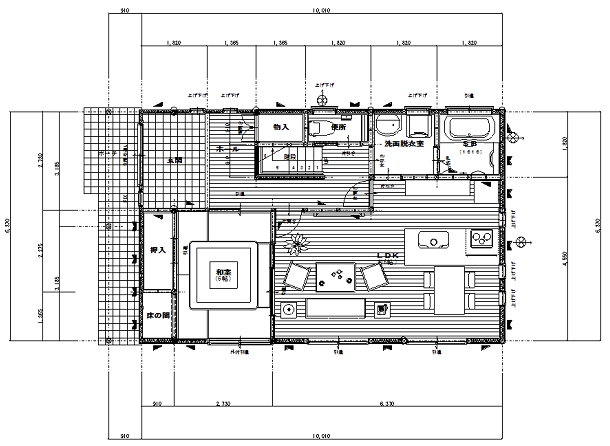 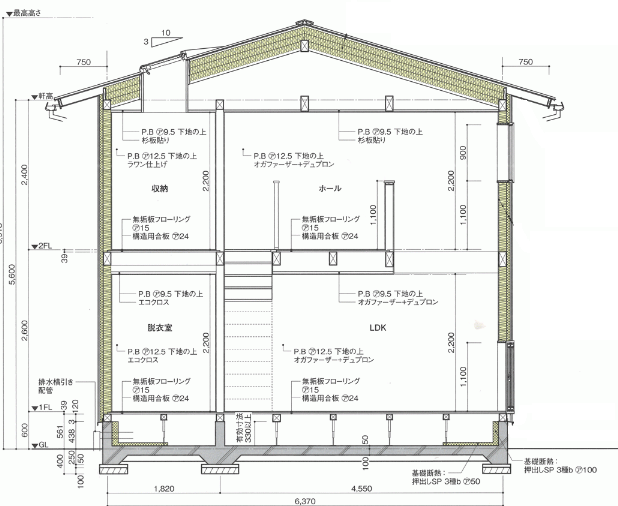 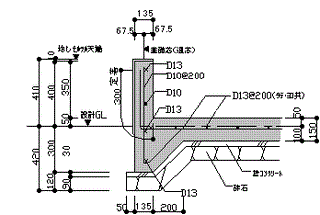 「埋蔵文化財発掘の届出」（９３条届出）に添付する工事図面 見本イメージ(2)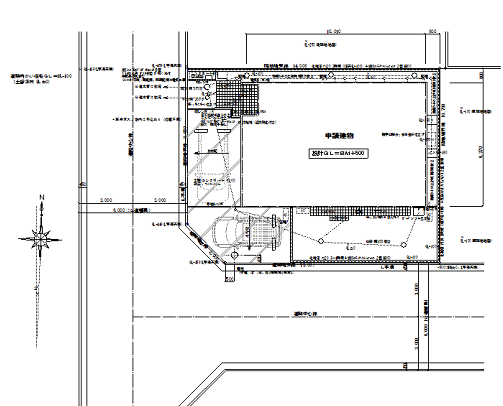 